Disaster Health Services Quality Indicators         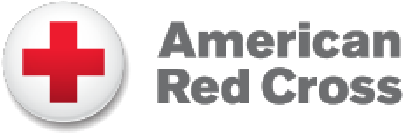 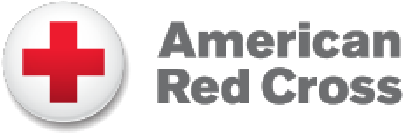 Fill out this form every 24 hours, and communicate the information to the Disaster Relief Operations leadership for Disaster Health Services by 5:00 p.m. local time. RES DHS Quality Indicators V.1.0 2017.01.03 	1 Stabilization of Oral Medication # of Clients Needing Medication Replacement # of Client’s Receiving Medication Replacement within 24 hrs.  # of Client’s Waiting for Medication Reported to Disaster Health Services Disaster Relief Operation Lead Comments Date:  Date:  Date: Date: Date: Emergency Department (ED) Utilization by Shelter Residents # of Clients Transported to an Emergency Department # of Clients Returning from Transport to an Emergency Department # of Clients in Shelter (Midnight Count) # of Clients Returning to Shelter after transport # of Clients in Shelter (%) (Report at >5%) Reported to DHS / DRO Lead Comments Date:  Date:  Date:  Date: Date:  Clients of a Shelter Shall Not Have a Decline in 3+ Activities of Daily Living. # of Clients Report to Disaster Health Services Disaster Relief Operation Lead Comments Date: Date: Date: Date: Date: 